Департамент образования города МосквыГосударственное бюджетное общеобразовательное учреждение городаМосквы «Школа № 1505 «Преображенская»ДИПЛОМНОЕ ИССЛЕДОВАНИЕна тему:Исследование взаимодействия Аннексина V с фосфолипидными везикулами Выполнила: Фурманова Яна Олеговна, 10 «М» класс Руководители:Подоплелова Надежда Александровна, научный сотрудник лаборатории клеточного гемостаза и тромбоза НМИЦ ДГОИ им. Дмитрия Рогачеваподпись___________________Ноздрачева Анна Николаевна, учитель биологии в школе №1505 «Преображенская»подпись___________________Рецензент:Кудряшова Елена Евгеньевна, учитель биологии в школе  №1505 «Преображенская»подпись___________________Москва, 2018/2019 уч. г.ОГЛАВЛЕНИЕВведениеСвертывание крови является важнейшим этапом работы гомеостаза в организме человека. Оно представляет собой систему сложных реакций, проходящих в плазме крови при повреждении стенки сосуда. Задачей свертывания крови является закупорка поврежденного места сосуда посредством образования тромба или фибринового сгустка, тем сам предотвращая кровоизлияние и  потерю крови. В артериальных сосудах, где кровь течет под большим давлением, образуются тромбы - кровяные сгустки, которые образуются в результате активации системы свертывания крови. Важно отметить, что тромбы из-за своей плотной структуры перекрывают движение форменных элементам, таким как эритроциты (несущие кислород), лейкоциты и тромбоциты. В венозных сосудах чаще образуются фибриновые сгустки – сгустки, образующиеся из фибриногена и представляющие собой желейную массу. Важным отличием фибриновых сгустков от тромбов является способность пропускать форменные элементы. В процессе образования тромба ключевую роль играют фосфотидилсерин-положительные тромбоциты. В медицинской практике встречаются патологии (например, синдром Скотта) в свертывании крови, связанные с нарушением его тромбоцитарного звена из-за недостатка или полного отсутствия фосфатидилсерин положительных тромбоцитов. В норме фосфатидилсерин – компонент фосфолипидных мембран клеток – находится во внутренней ее части. Однако при получении сигнала (в случае свертывания крови) или при апоптозе клетки, фосфатидилсерин переходит на внешнюю сторону плазматической мембраны тромбоцита и образуется тромб. Фосфатидилсерин положительные тромбоциты были открыты в начале 2000 годов и только несколько лет назад стало понятно, как тромбоциты «решают» стать фосфатидилсерин-положительными или отрицательными. Их роль в образовании тромба до конца остается неизученной, но на данный момент известно, что:фосфатидилсерин положительные тромбоциты участвуют в образовании тромба в тромбоцитарном звене свертывания кровиони также участвуют в плазменном звене свертывания крови, так как на них образуется фибриновый сгусток. Для диагностирования нарушений нужно оценить количество фосфатидилсерин-положительных тромбоцитов.  Для этого можно использовать белок Аннексин V, который связывается с фосфатидилсерином, находящимся в составе клеточных мембран. В лаборатории, используя данный метод, можно определить количество фосфатидилсерин-положительных тромбоцитов, так как при связывании с Аннексином V они флуоресцируют. Это  очень важно, так как при своевременной диагностике дефицита фосфатидилсерин-положительных  тромбоцитов больным   может быть назначено соответствующее симптоматическое лечение – при недостатке фосфатидилсерин-положительных тромбоцитов реципиенту переливают тромбоцитарную массу.Проблема работы заключается в том, что для надежного использования данного метода диагностирования нарушений в тромбоцитарном звене свертывания нужно максимально точно знать кинетику взаимодействия Аннексина V c фосфатидилсерин-положительными тромбоцитами. Этой проблемой занимаются в лаборатории клеточного гемостаза и тромбоза ДГОИ им. Дмитрия Рогачева. Данное исследование является частью работы лаборатории над этой проблемой. Все эксперименты и расчеты проведены в лаборатории автором работы.Целью работы является определение кинетических констант в ходе экспериментального исследования взаимодействия Аннексина V с фосфолипидными везикулами. В работе поставлены следующие задачи:Изучить и описать механизмы свертывания крови Исследовать и описать биохимическую структура аннексина, изучить его функции и биологическую роль в организмеОсвоить метод проточной цитометрииНаучиться с помощью него детектировать фосфолипидные везикулыИзучить зависимость количества связавшегося с везикулами аннексина V от концентрации добавленного и по данным зависимостям рассчитать равновесную константуИсследовать кинетику связывания и диссоциации аннексина с фосфолипидными везикулами и рассчитать кинетические константы ассоциации и диссоциации.В теоретической части исследования рассмотрены механизмы тромбоцитарного звена свертывания крови, представлены болезни, связанные с нарушениями работы данного звена. Большой вклад в изучение механизмов свертывания крови внесли наши соотечественники -  Пантелеев М. А. и Атауллаханов Ф. И. В серии научно-популярного журнала «ОНКОгематология» подробно описан механизм свертывания крови и рассмотрены его возможные нарушения. Также исследован материал о белке Аннексине V на основе научно-популярных статей иностранных ученых Волкер Герке и Стефана Мосса: изучение его строения, функций и взаимодействия с фосфолипидными мембранами. К сожалению, на данный момент аннексины являются плохо изученными белками и их биологическая роль в организме человека до сих пор исследуется, поэтому для изучения семейства аннексиновых белков я обращаюсь к статьям зарубежных ученых. В ходе практической части исследования изучено взаимодействие Аннексина V с фосфолипидными везикулами – с фосфатидилсерином и фостадилихолином.Работа проводилась  в лаборатории клеточного гемостаза и тромбоза Национального медицинского исследовательского центра детской гематологии, онкологии и иммунологии имени Дмитрия Рогачева в период с 04 октября 2018 г. по 05 декабря 2018 г. Глава 1. Механизмы свертывания крови и семейство аннексиновых белковБиохимические основы свертывания кровиСвертывание крови – защитная реакция организма в ответ на повреждение кровеносного сосуда, вызывающее вытекание крови. Целью работы механизма свертывания крови является переход плазмы крови из жидкого состояния в желеобразное, что приводит к остановке кровотечения. Многоклеточные организмы, возникшие около полумиллиарда лет назад, нуждались из-за увеличения  своих размеров в быстрой доставке питательных веществ, а также кислорода в клетки и выделение их продуктов жизнедеятельности из организма – такой внутренней жидкой средой вначале стала  «кровеносная система», схожая по составу с морской водой, а затем в ходе эволюции – гемостаз. Ранние многоклеточные не были подвержены тромбозу из-за расширенных сосудов и отсутствия капилляров, но был риск заражения «крови» микробами и вирусами, поэтому у них появилась иммунная система. Важно, что у ранних многоклеточных организмов скорость потока крови и давление были значительно меньше, чем у современных многоклеточных, а система была очень примитивно устроена. Тесная связь между работой гемостаза и иммунной системы появилась после возникновения последней. У современных млекопитающих значительно сложнее устроена кровеносная система: у человека кровь течет быстрее, давлении в ней выше, а большое количество факторов свертывания обуславливает быстрый ответ на повреждение в стенке сосуда. Такие особенности кровеносной системы, которая к тому же трудно восполнима, привели к развитию системы гемостаза. Система гемостаза — это биологическая система в организме, функция которой заключается в сохранении жидкого состояния крови, остановке кровотечений при повреждениях стенок сосудов и растворении тромбов, выполнивших свою функцию. Существует два звена гемостаза: тромбоцитарное звено (клеточная, то есть, тромбоцитарная система защиты) и плазменное звено. В разных источниках представлено такое деление механизмов гемостаза, как по степени реагирования: первичный (сосудисто-тромбоцитарный) механизм и вторичный (плазменный). Это следует из наблюдений свертывания крови: тромбоциты закупоривают повреждение в сосуде в течение  1-3 минут, когда плазменное звено образует фибриновый сгусток (прочнее тромбоцитарного) в течение около 10 минут. Отличительные особенности двух звеньев гемостаза заключаются в сосудах, в которых активизируется их работа. Если для тромбоцитарного свертывания лучше подходят сосуды с высокой скоростью течения крови, в которой тромбоциты быстро доставляются к месту повреждения сосуда и закупоривают его, то для плазменного звена лучше подходяд сосуды с медленным потоком (из-за необходимости во многих важных ферментах).  Плазменная система свертывания – развлетвленный каскад биохимических реакций, результатом работы которого является полимеризация белка фибрина и появление идеальной закупорки для раны вследствие желирования плазмы крови. Система свертывания представляет собой каскад — последовательность реакций, где продукт каждой реакции выступает катализатором следующей. Внизу схемы рисунка 1 изображена реакция превращения фибрина из фибриногена с его последующей полимеризацией. Именно эти реакции и являются главными во всей системе свертывания крови: они являются итогом ее работы, а именно – превращение жидкого состояния крови в желеобразное. Остальной большой каскад из реакций активации тех или иных фактовор имеет лишь регуляторный характер – он обеспечивает превращение фибриногена в фибрин в нужное время. В статье М.А. Пантелеева и Ф.И. Атауллаханова авторы особое внимание уделяют именно этому факту: «В свертывании конечный продукт делает только одна реакция полимеризации фибрина, она является необходимой и достаточной для результата – желирования плазмы. Все остальные реакции несут лишь сигнальную, информационную нагрузку <…>». 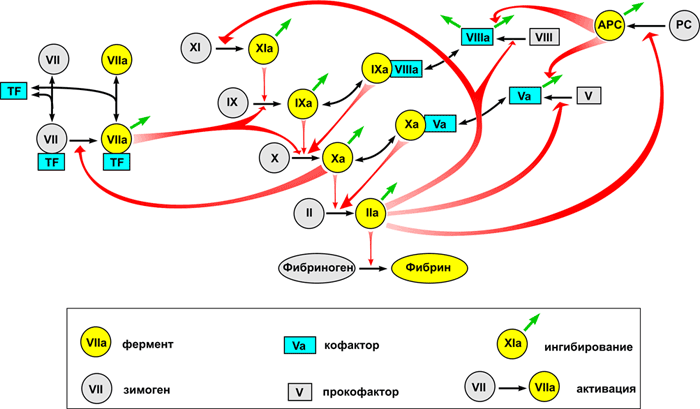 Рис. 1. Плазменное звено свертывания крови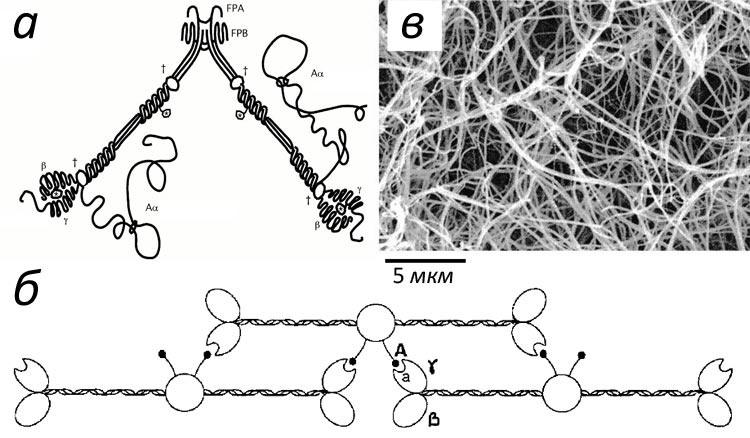 Рисунок 2. Фибриноген и фибриновый сгусток. Пантелеев М. А., Атауллаханов Ф. И. Свертывание крови: биохимические основы/ М. А. Пантелеев, Ф. И. Атауллаханов // январь-март 2008Как видно из рисунка 2 белок фибриноген (постоянно присутствует в крови) имеет неглобурную форму в отличие от большинства плазменных белков. Его форма напоминает стержень длиной 45-50 нм и толщиной 5-7 нм. Фибриноген будучи димером состоит из двух половин, ковалентно связанных на N-концах. Каждая половина состоит из трех полипептидных цепей Aα, Ββ и γ.В центре молекулы между двух N-концов расположены активные сайты, которые активизируются под действием тромбина, который отрезает фибринопептиды А и В, закрывающие активные сайты (также называются А и В). Каждая половина молекулы фибриногена благодаря ее симметрии несет два фибринопептида кажого типа (А и В). Впоследствии две молекулы фибриногена – фибрины – в процессе полимеризации формируют связи А-а и В-b (одна половина фибриногена с фибринопептидом А связывается с комплементарным сайтом другой молекулы фибрина, как показано на рисунке 2б). После этого происходят реакции связывания еще большего количества молекул фибрина, а итогом полимеризации служит трехмерная сеть фибиновых нитей – фибриновый сгусток. Механизм образования фибрина и его последующая полимеризация является сложным, быстропротекающем и необратимым процессом. Полимеризация фибрина происходит после достижения опрееленной его концентрации в крови, а управление всем процессом сводится к управлению тромбином. Тромбин – фермент семейства сериновых протеиназ, ферментов, осуществляющих протеолиз – расщепление пептидных связей в белках. Сериновые протеиназы в отличие от многих других протеиназ содержат в своей молекуле функционально необходимую аминокислоту серин. Сериновые протеиназы синтезируются в неактвной форме, так как будучи в активной форме они способны разрушить клетки, в которых синтезируются. Такая неактивная форма ферментов называется зимогеном (проферментом): молекула скручена в форму так, что активный ее сайт закрыт и недоступен другим белкам. В такой форме тромбин беспрепятственно транспортируется в крови, а для его активации, подобно превращению фибриногена в фибрин, требуется расщепить пептидную связь, удерживающую часть белка, которая закрывает активный сайт. Таким образом, в системе свертывания крови стоит задача из протромбина (неактивная форма тромбина, зимоген) посредством расщепления пептидных связей получить тромбин в активной форме. На рисунке 1 видно, что реакция превращения протромбина в тромбин (имеет номенклатурное название фактор II) катализируется сериновой протеиназой (фактор Xa).  Каскад свертывания крови – активация факторов свертыванияРеакция получения фибрина из фибриногена, полученного в результате его протеолиза тромбином, а также рекция получения тромбина из протромбина в ходе его протеолиза фактором Xa являются звеньями системы активирующих друг друга ферментов, называемой каскадом свертывания крови. Толчок к запуску огромного каскада свертывания крови исходит на уровне фактора X. Фактор VIIа и тканевый фактор являются главными компонентами внешнего пути свертывания, или пути тканевого фактора. Именно активация этих двух факторов приводит к последующей активации каскада свертывания крови.Фактор VIIа – сериновая протеиназа, схожа по строению с фактором Xa. В отличие от многих других факторов фактор VIIa не обладает ферментативной активностью даже в активированной форме (в активной форме находится около 1-2% от всего количества фактора VIIa), поэтому он беспрепятственно и не причиняя никакого вреда другим белкам находится в крови. Для «активирования» ферментативной активности (для достижения его эффективной активности) нужен кофактор, каковым является тканевый фактор. Тканевый фактор – трансмембранный белок, присутствующий в мембранах практически всех клеток, кроме эндотелия сосудов и клеток крови. При даже незначительном повреждении сосуда тканевый фактор перестает быть изолированным от крови и контактирует с ней. При связывании фактора VIIa и тканевого фактора происходит изменение ферментативной активности фактора VIIa, который впоследствии активизирует фактор X, протеилизируя его. Такой комплекс тканевого фаткора и фактора VIIa называется комплексом «внешней протеазы». Итак, тканевый фактор является меткой для распознавания нарушения в целостности эндотелия сосуда: при повреждении сосуда тканевый фактор меняет конформацию фактора VIIa и активизируется каскад свертывания крови. Из-за такого мощного активирования каскада даже при малейшем повреждении сосуда возможен риск тромбоза – закупориванию сосудов тромбами или фибриновыми сгустками. Поэтому существуют ингибиторы сериновых протеиназ свертывания, которые предотвращают неконтролируемую активацию каскада свертывания.Роль отрицательно заряженных мембран в реакциях активации ферментов Отрицательно заряженная мембрана тромбоцитов может стать кофактором многих сериновых протеаз, что используется для ускорения реакций активирования многих факторов свертывания. При активации системы свертывания происходит активация тромбоцитов: особые компоненты внутреннего слоя мембраны тромбоцитов – отрицательно заряженный фосфолипид фосфотидилсерин и некоторые белки - переходит на ее внешний слой, что улучшает связвание факторов свертывания. В присутсвии ионов кальция факторы Xa и Va связываются с мембранами тромбоцитов через мостики и образуют комплекс протромбиназу, который активирует тромбин на пять порядков быстрее, чем фактор Xa. Отрицательно заряженная мембрана тромбоцитов также может стать кофактором фактора VIIa, который в присуствии подобной мембраны медленне, чем тканевый фактор, активирует фактор X. Однако образующийся комплекс  факторов IXa и  VIIIa на поверхности фосфолипидной мембраны тромбоцитов значительно увеличивает скорость реакции активирования фактора X, чем, например, фактор IXa по одиночке. Так, определяется значительная роль отрицательно заряженных тромбоцитов в катализировании многих реакций в каскаде свертывания крови. Роль тромбоцитов в свертывании кровиТромбоциты – маленькие безъядерные клеточные фрагменты, циркулирующие в кровотоке и чутко реагирующие на повреждения сосуда. Две главные функции тромбоцитов: формирование тромба и участие в формировании фибринового сгустка.Как было сказано ранее, главная особенность тромбоцитов – способность к быстрой активации, стимулами которой являются внешние нарушения в целостности среды, однако, выделяют основные физиологические стимулы к их активации: коллаген (его задача схожа с задачей тканевого фаткора), тромбин, АДФ (аденозиндифосфат, который появляется из разрушенных клеток сосуда либо в ходе секреции тромбоцитами) и тромбоксан А2 (вторичный активатор). 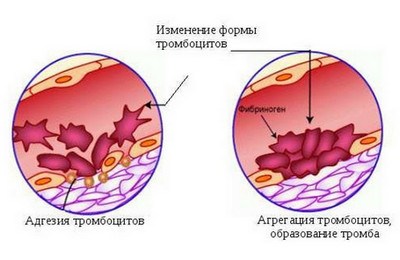 Рис. 3. Процессы адгезии и агрегации активированных тромбоцитов https://serdcet.ru/agregaciya-trombocitov.htmlАктивированные тромбоциты способны прикрепляться к поврежденной сосудистой стенке – такой процесс называется адгезией, также они способны прикрепляться друг к другу, тем самым образуя пробку, тромб, – такой процесс называется агрегацией. Вторая функция тромбоцитов заключается в непосредственном участии в плазменном звене гемостаза. Их участие делится на два основных вида: тромбоциты способны к экспонированию прокоагулянтной мембраны и секреции α-гранул. Активация тромбоцита под действием тромбина или коллагена (АДФ и другие более слабые активаторы не способны активировать тромбоциты настолько, чтобы нарушить целостность слоев мембраны) затрагивает активацию фермента скрамблазы, который приводит к разрушению устойчивости слоев мембраны, вследствие чего отрицательно заряженные фосфолипиды (фосфатидилсерин) переходят на внешний слой мембраны. К тому же, активация тромбоцитов приводит к экспрессии трансмембранных белков, расположенных на внешнем слое мембраны, которые специфически связывают факторы свертывания, ускоряя реакции. Переход фосфатидилсерина на внеший слой мембраны приводит к тому, что на отрицательно положительных тромбоцитах возможно также формирование аткивных ферментативных комплексов (как было описано ранее). Важно отметить, что тромбоциты неравноправны по экспрессии фосфатидилсерина и делятся по этому показателю на две субпопуляции. Так, в свертывании крови участвуют лишь несколько процентов активированных (у них наблюдается наибольшая экспрессия фосфатидилсерина) тромбоцитов, а тромбоциты второй субпопуляции по своим прокоагулянтным свойствам не многим отличаются от неактивированных тромбоцитов. Второй способ участия тромбоцитов в плазменном звене свертывания крови является секреция α-гранул, которые содержатся в тромбоцитах и секретируются в ходе их активации. Именно α-гранулы являются главными для свертывания, так как они содержат фактор V, фибриноген и другие белки. Особую значимость несет именно фактор V (составляет примерно 20% от α-гранул), который в тромбоцитах существует уже в частично активированной форме. Таким образом, фактор V без дополнительной активации тромбином способен увеличивать скорость работы фактора Xa. У людей с дефицитом фактора V,  но с нормальным тромбоцитарным фактором V не наблюдаются частые обильные кровотечения. Напротив, люди могут проявлять тенденцию к кровоизлиянию, имея нормальный плазменный фактор V, если их тромбоцитарный фактор дефективен.  В медицине чаще встречаются патологии, связыванные с нарушением плазменного звена свертывания крови (например, наследственное заболевание гемофилия). Такие патологии очень часто становятся несовместимыми с жизнью, однако, больные с подобными нарушениями проходят симптоматическое лечение (лечение, осонованное на подавлении симптомов болезни, но не борющееся с ее причиной). Очень редко встречаются нарушения и в тромбоцитарном звене свертывания крови.  Одним из проявлением таких нарушений является синдром Скотта. У таких пациентов наблюдаются умеренные кровотечения (чаще встречаются кровотечения десен, особенно при хирургических вмешательствах)  при почти полном отсутствии фосфатидилсерин-положительных тромбоцитов. Болезни, связанные с нарушениями в тромбоцитарном звене свертывания, не угрожают жизни человека (часто больные с такими нарушениями не знают об их существовании); им назначается симптоматическое лечение, основанное на регулярном переливании тромбоцитарной массы. Подводя итог изучению системы свертывания крови, стоит выделить важные моменты:каскад свертывания крови представляет собой сложные связи между разными факторами, которые прямо или косвенно зависят друг от друганесмотря на запутанность и трудность механизма свертывания крови, на данный момент плазменное звено крови является хорошо изученным в сравнении с тромбоцитарным звеном тромбоциты играют важную роль как в плазменном звене свертывания (посредством образования фибринового сгустка), так и в тромбоцитарном звене свертывания (посредством образования тромба в процессе агрегации или адгезии) изучение таких сложных систем, как тромбоциты, является необходимой перспективой в полном понимании работы гемостаза. История происхождения аннексиновНазвание аннексиновых белков (annexins) происходит от греческого слова «annex» и переводится как «собраться/держаться вместе». Такое название было дано для характеристики отличительных свойств аннексинов, которые заключаются в возможности аннексинов связываться на мембранах биологических структур. Название белков также имеет историческое происхождение: в 1970-1980 годах разные группы ученых независимо друг от друга в поисках связывающихся белков открыли аннексины. Однако в самом начале открытия белкам семейства аннексиновых, в зависимости от их биохимического происхождения, были даны разные названия: синексин (synexin) для гранулярных белков, хромафинносвязывающие (chromobindins) – для белков, связывающихся с хромаффинными гранулами (хромафинные клетки – нейроэндокринная клетка мозгового вещества надпочечников и параганглиев), кальциймедиаторы (calcimedins) – для белков-переносчиков Ca2+ сигналов, липокортины (lipocortins) – для белков, стероид-индуцируемых липазных ингибиторов, и кальпактины (calpactins) – для белков, связывающихся с Cа2+, фосфолипидами и белком актином. Рис. 4. Номенклатура аннексиновых белков https://clck.ru/Etwhi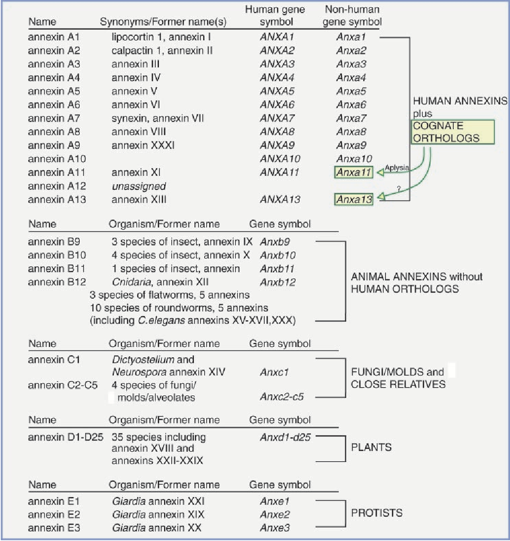 Интенсивные работы в области биохимии, изучение белков и секвенирование ДНК способствовали развеиванию мифов об аннексиновых белках; найдя общее зерно во всех открытых аннексинах, ученые смогли объединить их в одно семейство под названием «аннексины», тем самым разрушив терминологическую путаницу (на рисунке №1 представлена номенклатура основных групп аннексиновых белков). Чтобы белок мог быть назван аннексином, он должен соответствовать двум ключевым критериям: во-первых, белок должен быть Ca2+ зависимым, чтобы связываться с отрицательно заряженными фосфолипидными мембранами, во-вторых, белок должен состоять из неизмененного структурного элемента – аннексинового повтора – состоящего из 70 аминокислотных остатков.  В результате исследований в 1990-х годах сложилась объемная молекула аннексина,  был найден до тех пор неизвестный домен аннексина (домен белка – элемент третичной структуры белка, представляющий собой достаточно стабильную и независимую подструктуру белка, чей фолдинг проходит независимо от остальных частей. В состав домена обычно входит несколько элементов вторичной структуры), который состоит из четырех аннексиновых повторов (annexin repeats), упакованных в α-спираль. Этот домен и является основным участком молекулы, связывающимся с фосфолипидными мембранами. С начала открытия аннексиновых белков их семейство постоянно растет и сейчас известно более 160 различных аннексинов, которые встречаются у более чем 65 организмов различных таксономических групп: от грибов и протистов (протисты (др.-греч. πρώτιστος «самый первый, первейший») – парафилетическая группа, к которой относят все эукариотические организмы, не входящие в состав животных, растений и грибов)  до растений и высших позвоночных.На момент публикации статьи (2002 год) перед учеными стояла задача выяснить назначение аннексинов и их биологическую роль в соответствии с накопленными  знаниями об их биохимической структуре. Справедливым было предположение о том, что аннексины имеют разные функции внутри семейства. Важным открытием стало предположение о взаимосвязи нарушений в экспрессии аннексина и болезней человека, что привело к возникновению нового негласного класса болезней «аннексинопатией» (annexinopathies). Молекулярная структура аннексинаМолекула каждого аннексина состоит из двух обязательных сегментов (доменов): NH2- подвижной (болтающейся) «головки»  и статичного карбоксильного остатка (COOH-) – белкового ядра – который играет важную роль в Ca2+ зависимом связывании молекулы с фосфолипидными мембранами, ибо выступает в роли медиатора. Аннексиновое ядро, как уже было сказано ранее, включает в себя четыре аннексиновых повтора (аннексин A6 является в данном случае исключением, он имеет восемь повторов). Они сложены в α-спираль, каждая из который имеет плавный изгиб, тем самым формируя две стороны (рисунок 2). 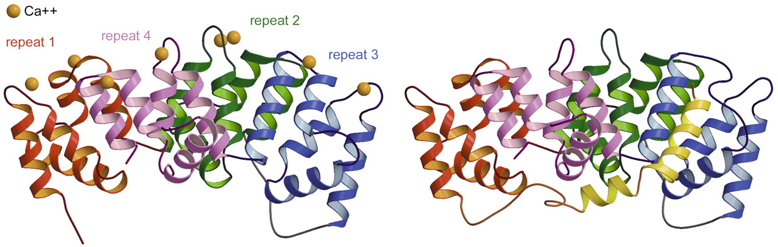 Рис. 5. Структура молекулы аннексина A1 (показаны только аннексиновые повторы в пространстве) https://clck.ru/Etwi2 Наиболее выгнутая сторона содержит Ca2+ зависимые сайты связывания, так называемые сайты второго и третьего типов,  которые при связывании с биологическими структурами повернуты своей стороной к мембране связываемой молекулы. Другая сторона молекулы аннексина, менее выгнутая, повернута от мембраны связываемой биологической структуры и, таким образом, становится доступной для взаимодействия с NH2-доменом и/или с возможными цитоплазматическими структурами-помощниками.Последние исследования ученых (2000-х годов) по большей мере включали в себя изучение аннексинов низших и высших многоклеточных организмов и растений. В ходе исследований было открыто явление соединения аннексинов с их лигандами (лиганд – молекула, ион или атом, связанные с неким центром, комплексообразователем) – производными бензодиазепинов и бензотиазепинов.  Бензодиазепины – класс психоактивных веществ со снотворным, седативным, анксиолитическим (уменьшение тревожности), миорелаксирующим и противосудорожным эффектами. Действие бензодиазепинов связано с воздействием на рецепторы ГАМК (гамма-аминомасляной кислоты). Бензотиазепины – антагонисты кальция, они блокируют проникновение катионов кальция в кальциевых каналах L-типа. Кальциевые каналы L-типа от англ. long-lаsting – долгоживущий, large – большой; имеется в виду проводимость канала) – медленно активируются при деполяризации клеточной мембраны и обуславливают медленный вход ионов Ca2+ в клетку и формирование медленного кальциевого потенциала, например в кардиомиоцитах (мышечных клетках сердца). Каналы L-типа локализованы в тромбоцитах, кардиомиоцитах, в клетках проводящей системы сердца (синоаурикулярном и AV узлах), гладкомышечных клетках артериальных сосудов, бронхов, матки, мочеточников, желчного пузыря, ЖКТ, в клетках скелетных мышц.  Бензотиазепин К201 при связывании с аннексином А5 ингибирует активность Ca2+ канала, подавляя движения частей молекулы аннексина, а именно I/IV и II/III аннексиновых повторов. Впоследствии было выяснено, что бензодиазепины также являются лигандами для аннексинов (то есть, связываются с молекулой аннексина).  Относительно недавно ученые впервые полностью установили структуру аннексина, а точнее, молекулы аннексина А1. Аннексин А1 – белок, состоящий из 346 аминокислот, который в организме человека кодируется геном ANXA1, его основная функция, как и у всех белков семейства аннексиновых – связываться в присутствии ионов кальция с фосфолипидными мембранами. Синтезируется в иммунных клетках под воздействием глюкокортикоидов (стероидные гормоны, синтезируемые корой надпочечников). Аннексин А1 имеет NH2-домен, состоящий из 40 остатков (первые 10-14 представляют место связывания для белковых лиганд семейства S100 и S100A11). Стоит отметить, что при отсутствии ионов кальция последовательность NH2-доменов формирует амфипатическую (Характеризует молекулу, одна часть которой является гидрофобной, а другая – гидрофильной)  плотно скрученную α-спираль, делая ее основным доменом (спираль D, в третьем повторе). В то же время спираль состоит и из размотанных участков, которые чередуются с плотно скрученными. В отсутствии ионов кальция спираль повернута от белковой поверхности. 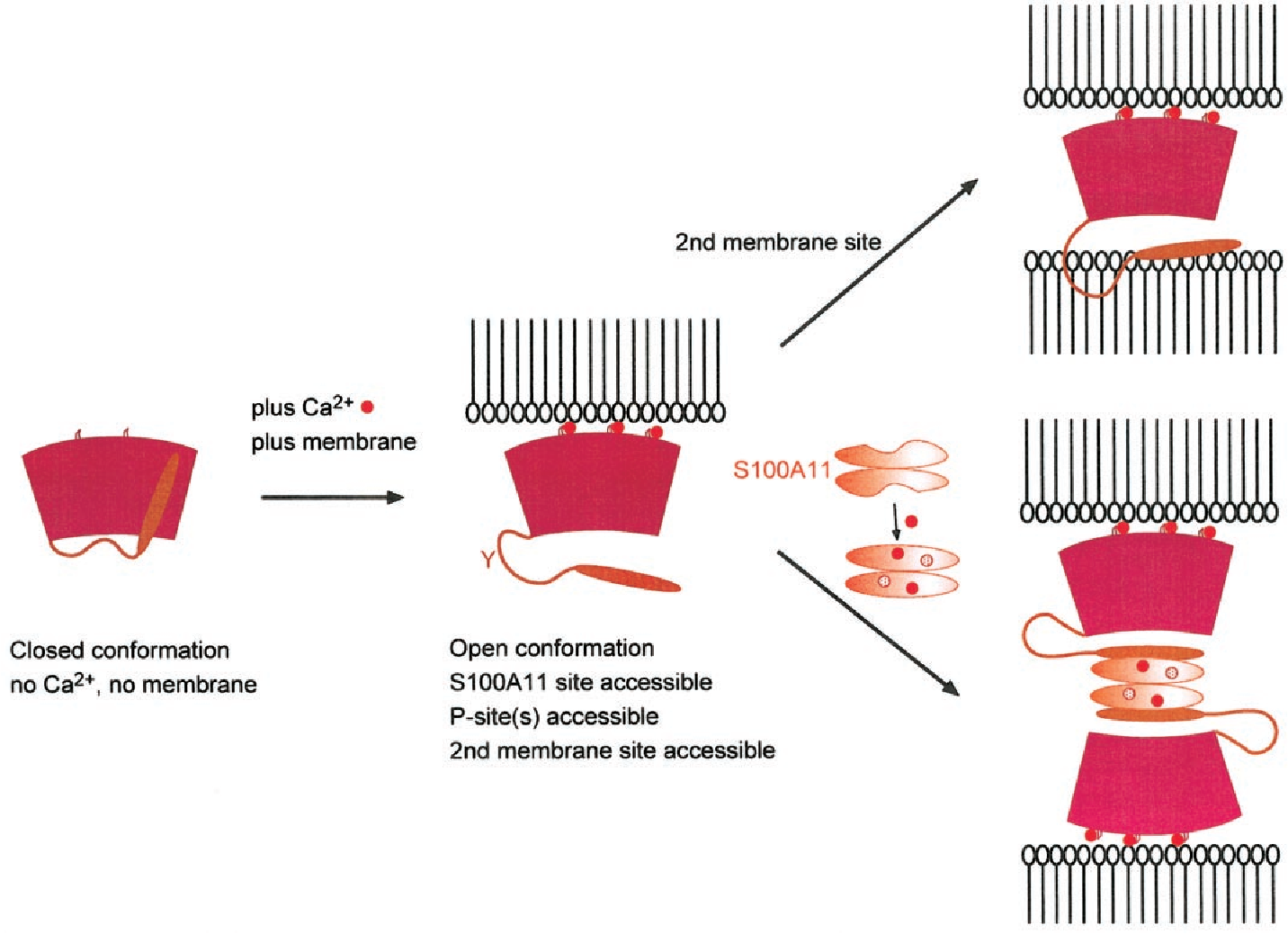 Рис. 6. Связывание аннексина c фосфолипидной мембраной тромбоцитов в присутствии ионов кальция https://clck.ru/Etwgq Такая структура молекула обуславливает интересные регуляторные значения. Очевидно, что данная плотная укомплектация спирали не дает молекуле связываться в отсутствии Ca2+ с белковыми лигандами S100 и S100A11. Однако, даже учитывая тот факт, что аннексиновые белки связываются кальцезависимо, вышеописанная спираль D третьего повтора молекулы способна под действием сигнала вернуться в состояние, при которой она сможет связаться с белковым лигандом в отсутствии Ca2+.Аннексины обладают выраженными антикоагулянтными (понижают активность факторов свертывания крови, тем самым блокируя образование тромбов или фибриновых сгустков) свойствами. Аннексины, как было сказано ранее, встречаются в небольших количествах во многих организмах, в том числе у человека. Однако его биологическая функция до сих пор остается малоизученой. Известно, что аннексины находятся преимущественно в эндотелиальных тканях, а также в плаценте у беременных женщин. Находясь в плаценте, аннексин V поддерживает ее жидкое состояние: так как в плаценте сосредоточено большое количество отрицательно положительных тромбоцитов (у которых на внешнем слое расположены фосфолипиды и трансмембранные белки), аннексин V связывается с ними, тем самым блокируя связывание факторов свертывания крови на мембранах активированных тромбоцитов. При нарушении в иммунной системе и возникновении антител к аннесину V возможно невынашивание беременности из-за тромбообразований в плаценте. В недавнем времени были изобретены лекарства на основе аннексина V, фармакологическое действие которого было основано на постановке препятствий к образованию тромбов. Однако данное лекарство было запрещено и перестало производиться, так как аннексин V оказывал настолько сильный антикоагулянтный эффект, что у людей встречались большие кровопотери.Несмотря на малые сведения о функциях аннексиновых белков в организме человека, главную их особенность – связываться кальций-зависимо с экспонированными отрицательно заряженными фосфолипидами, находящимися на внешней слое тромбоцитов, широко применяется в лабораторной практике для определения количества фосфатидилсерин-положительных тромбоцитов. Таким образом, изучение структуры аннексиновых белков является важным как для построения моделей взаимодействия искусственных мембран с молекулами аннексина в рамках лабораторных исследований, так и для синтеза новых лекарственных препаратов, учитывая особенности и главные функции аннексиновых белков. Глава 2. Исследование взаимодействия аннексина V с фосфолипидными везикуламиМатериалы и методыТромбоциты являются сложными, до конца не изученными системами, поэтому для надежной интерпретации результатов используется простая модель искусственной мембраны тромбоцитов – везикулы фосфатидилсерина (было доказано их связывание с аннексином V) и фосфатидилхолина. Так как фосфатидилсерин не единственный компонент внутренней фосфолипидной мембраны тромбоцитов, для исследования связывания берутся везикулы фосфатидилсерина вместе с везикулами фосфатидилхолина, также входящего в состав мембраны клеток. Для изучения взаимодействия белка аннексина V с фосфолипидными везикулами используется метод проточной цитометрии. 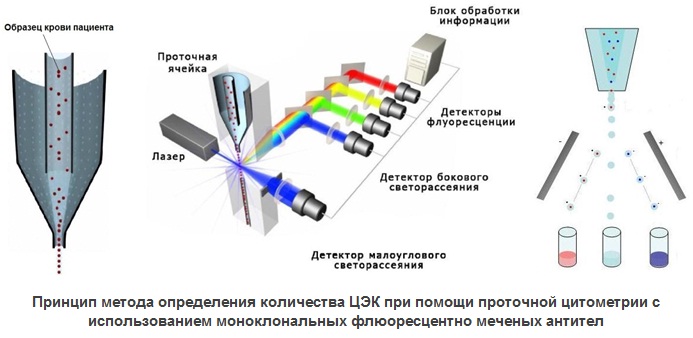 Рис 7. Метод проточной цитометрии. Устройство цитометра http://www.archealth.ru/tekushcheeizdanie/tekhnologii-i-informatsionnye-sistemy/111bankanwebshop106acm-5245beОбращаясь к методу проточной цитометрии, важно выделить его главные особенности: за счет ламинарности течения жидкости (перемещение слоями) пространство, в котором текут клетки (в данном случае связанные с аннексином V фосфолипидные везикулы) сужается пропорционально сужению всего канала, в итоге везикулы в потоке выстраиваются друг за другом и текут по одной. Далее можно получить информацию об исследуемых объектах, в том числе можно определить количество связавшихся с аннексином V везикул. Для этого используются лазерные лучи, которые освещают каждую текущую в проточной камере везикулу. При пересечении лазерного луча текущей везикулы свет рассеивается, а также возбуждается флуоресценция меток, которыми окрашены фосфолипидные везикулы. Стоит отметить, что флуоресценция меток возбуждается только у связанных с аннексином везикул. Таким образом, цитометр детектирует связанные везикулы и по этим результатам можно сказать о количестве связавшихся с аннексином V везикул фосфатидилсерина и фосфатидилхолина. В лабораториях этим методом определяют количество фосфатидилсерин положительных тромбоцитов, которые связываются с аннексином V (рисунок 7).В данной работе исследование взаимодействия аннексина V с фосфолипидными везикулами распадается на два эксперимента: в первом эксперименте исследуется связывание белка аннексина с везикулами и по его результатам рассчитывается равновесная константа, а во втором – исследуется кинетика связывания аннексина с везикулами и рассчитываются константы ассоциации и диссоциации. В эксперименте по связыванию аннексина с везикулами в зависимости от добавленной концентрации аннексина меняется количество связавшихся везикул. В крови человека присутствуют ионы кальция, которые обеспечивают связывание аннексиновых белков с фосфатидилсерином, компонентом фосфолипидной мембраны тромбоцитов. Поэтому в эксперименте для связывания аннексина с везикулами в первом ряде проб добавляется хлорид кальция (распадается в водном растворе на ионы). Однако нужно учитывать “случайное” связывание аннексина с везикулами, которое происходит без ионов кальция. Для этого во втором ряде проб добавляется ЭДТА – Этилендиаминтетрауксусная кислота, которая поглощает ионы кальция из раствора (подробное описание прописей реагентов и хода эксперимента представлено в приложении 1). Для рассчитывания количества везикул, которые связались с аннексином только в присутствии ионов кальция, из всего связывания (кальций-зависимого и “случайного”) вычитается не кальций-зависимое связывание. Во втором эксперименте по исследованию кинетики связывания аннексина с везикулами берется определенная концентрация аннексина V (в данном случае - 40 наномоль). Первые 20 минут идет связывание аннексина с везикулами в присутствии ионов кальция. В данном эксперименте пренебрегается не кальций-зависимым связыванием, поэтому нет второго ряда проб, в котором аннексин связывался бы с везикулами в отсутствии ионов кальция (то есть, при добавлении ЭДТА). По результатам инкубации рассчитывается константа ассоциации. Она  характеризует способность аннексина V связываться с везикулами фосфатидилсерина. После инкубации поверхности везикул заполнены аннексином (аннексин связался с максимально возможным количеством везикул), поэтому белок начинает “отваливаться” от них. Для надежности получения результатов в раствор с аннексином и везикулами добавляется ЭДТА – так усиливается процесс диссоциации. По ее результатам рассчитывается константа диссоциации (подробное описание прописей реагентов и хода эксперимента представлено в приложении 2). Константа диссоциации показывает склонность большого объекта диссоциировать, то есть распадаться на более мелкие объекты. Применительно к эксперименту константа диссоциации показывает, какое количество аннексина V отваливается от везикул. Результаты экспериментовВ экспериментах по взаимодействию Аннексина V c фосфолипидными везикулами были получены следующие результаты. При увеличении концентрации Аннексина V растет количество связавшихся с ним фосфолипидных везикул. Однако после достижения максимально возможной концентрации Аннексина V (в данном случае 320 наномоль) отмечается снижение количества связавшихся везикул. Это объясняется тем, что поверхность везикулы, которая полностью покрыта связавшимся аннексином, не может больше связаться с белком, поэтому аннексин попросту отваливается от везикул. Данную зависимость можно проследить по представленным ниже графикам. 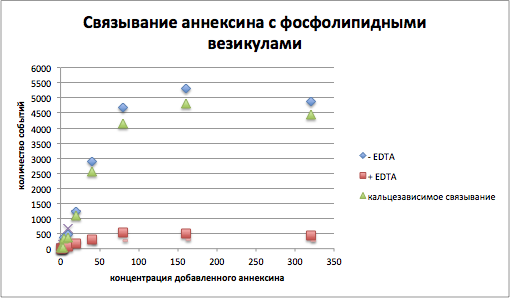 Рис. 8. График, отражающий зависимость связавшихся везикул с аннексином V (при разных его концентрациях)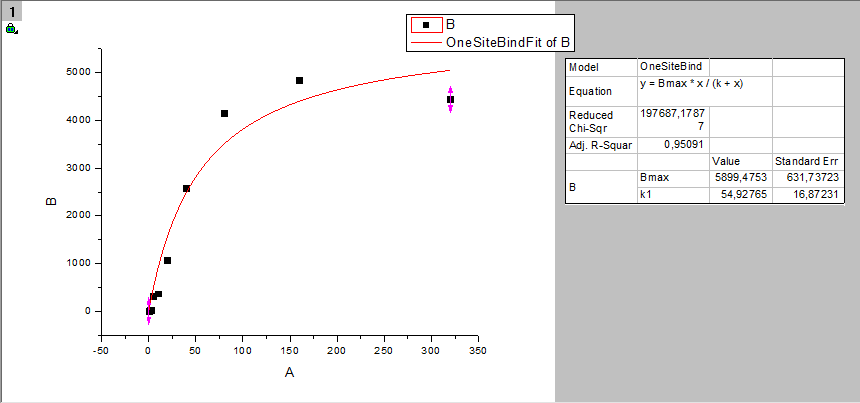 Рис. 9. График, отражающий зависимость связавшихся везикул с аннексином V (при разных его концентрациях), и рассчитанная равновесная константа (равна 54,93)На рисунке 8 представлен график, изображающий зависимость количества связанных везикул от концентрации добавленного аннексина, из программы Origin 9, которая позволяет обрабатывать полученные в ходе экспериментов результаты. Для достоверности результатов были проведены три повтора эксперимента (в приложении 3 представлены графики по второму и третьему рядам проб) Так, средняя равновесная константа равна 57,79. В результате эксперимента по исследованию кинетики связывания аннексина V с фосфолипидными везикулами были рассчитаны константы ассоциации и диссоциации. Ниже приведен график, построенный по данным одного ряда проб (в приложении 4 представлены графики по второму и третьему рядам проб).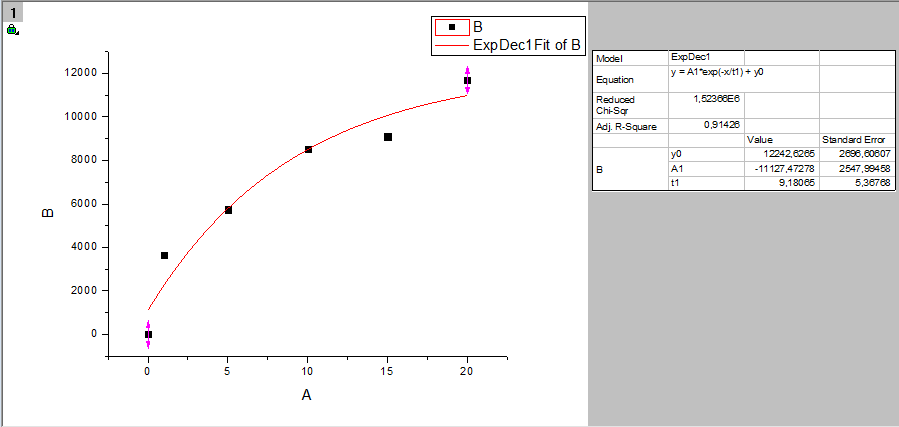 Рис. 10. График, отражающий кинетику связывания аннексина с везикулами (для данного повтора кинетическая константа ассоциации равна 0,003) График на рисунке 10 отражает кинетику связывания аннексина V с везикулами. По данным эксперимента была рассчитана кинетическая константа ассоциации по формуле: кинетическая константа ассоциации = 1/(t1*концентрация аннексина), где t1 – значение, полученное при апроксимации (апроксимация – приближенное выражение каких-либо величин через другие, более простые величины). Средняя константа ассоциации по данным трех повторов равна 0,004. 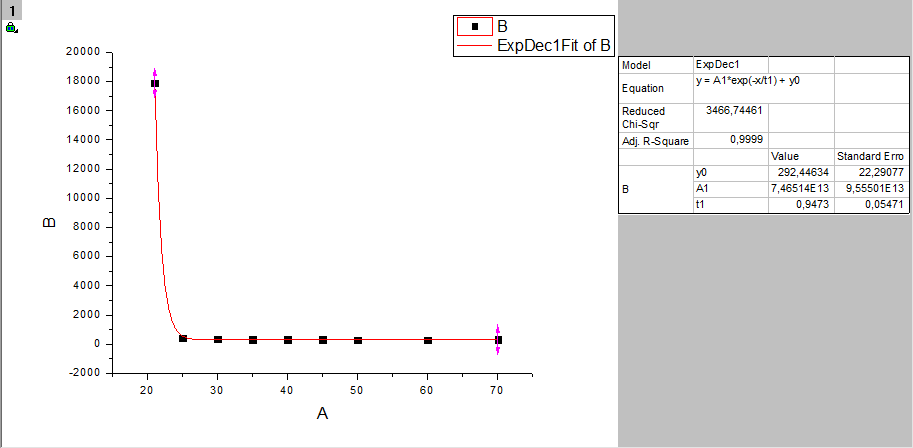 Рис. 11. График, отражающий кинетику диссоциации связавшихся с аннексином везикул (для данного повтора кинетическая константа диссоциации равна 1, 06) График на рисунке 11 отражает кинетику диссоциации связавшихся с аннексином V везикул (в приложении 5 приведены графики, построенные по данным двум другим рядам проб). По данным эксперимента была рассчитана кинетическая константа диссоциации по формуле: константа диссоциации равна 1/t1, где t1 – значение, полученное при апроксимации. Для усиления процесса диссоциации была добавлена ЭДТА. Средняя константа диссоциации по данным трех повторов равна 1,05. По средним значениям констант ассоциации и диссоциации может быть рассчитана равновесная константа диссоциации, которая была рассчитана в эксперименте по исследованию связывания аннексина V с везикулами (исторически сложилось так, что рассчитывается равновесная константа диссоциации, а не ассоциации, однако, можно рассчитать и равновесную константу ассоциации –  она равна обратна равновесной константе диссоциации). Равновесная константа диссоциации равна отношению кинетической константы диссоциации к кинетической константе ассоциации. В результате вывелась равновесная константа, равная 200 наномоль. Получается, что средняя равновесная константа в первом эксперименте равна 57, 79,  а рассчитанная из кинетики в 3,5 раза больше. Такая большая разница в показателях объясняется сложным процессом связывания аннексина с везикулами. Выводы При увеличении концентрации Аннексина V количество связавшихся с ним фосфолипидных везикул в присутствии ионов кальция растет до концентрации 320 наномоль, затем снижается.  Определены константы связывания Аннексина V с фосфатидилсерином:равновесные константы – 57, 79 и 200 средняя кинетическая константа ассоциации – 0,004средняя кинетическая константа диссоциации – 1,05 В ходе литературного обзора было выяснено, что связываемость белков аннексина в организме человека (и не только) с фосфолипидными мебранами объясняется его структурой в виде альфы-спирали: более выпуклая сторона обеспечивает это связывание. Главное свойство аннексиновых белков в организме человека угнетать образование тромбов, то есть, он оказывает антикоагулирующее действие. Такая особенность основана на способности аннексинов связываться с фосфолипидной мембраной тромбоцитов, тем самым блокируя связывание других структур с мембраной, в том числе факторов свертывания. ЗаключениеТаким образом, исследование семейства аннексиновых белков представляется многим ученым очень значимым. Аннексиновые белки обладают несомненно важным практическим значением: благодаря методу определения количества фосфатидилсерин-положительных тромбоцитов при связывании с аннексином V, можно диагностировать нарушения в тромбоцитарном звене свертывания крови и на основании диагноза назначить симптоматическое лечение.В организме человека тромбоциты имеют большое значение как при образовании тромбов, так и при образовании фибриновых сгустков. Активированные тромбоциты предоставляют место для связывания многих белков, в том числе фибрина (который полимеризуется и образует сеть фибриновых волокн), они  образуют тромбы в процессе адгезии и агрегации, но еще одним немаловажным свойством активированных тромбоцитов является увеличение скорости активации многих факторов свертывания. Поэтому предложенный метод диагностирования активированных тромбоцитов широко используется в лабораторной практике. Однако для надежного использования данного метода нужно максимально точно знать кинетику взаимодействия Аннексина V c фосфатидилсерин-положительными тромбоцитами. Было доказано связывание аннексина с таким компонентом тромбоцитов, как фосфатидилсерин, но, возможно, не только данный фосфорорганический компонент играет роль в связывании. Может, в будущем ученые найдут и другие компоненты тромбоцитов, способные к связыванию с аннексиновыми белками, но на данный момент тромбоциты остаются одними из самых неизученных элементов крови. Список использованной литературы1. Волкер Герке, Стефан Мосс. Аннексины: от структуры к функциям /Волкер Герке, Стефан Мосс // 2001-20022. Методическое пособие по работе на цитометре «Проточный цитометрFACS Calibur: анализ клеток крови человека. Задача биофизического практикума длястудентов 4 курса кафедры биофизики физического факультета МГУ»3. Пантелеев М. А., Атауллаханов Ф. И. Свертывание крови:биохимические основы/ М. А. Пантелеев, Ф. И. Атауллаханов // январь-март 20084. Пантелеев М. А., Атауллаханов Ф. И. Свертывание крови: методыисследования и механизмы регуляции/ М. А. Пантелеев, Ф. И. Атауллаханов // апрель-июнь 20085. Урсула Решер, Волкер Герке. Аннексины - уникальные мембранно-связывающие белки с разными функциями / Урсула Решер, Волкер Герке // 2004Приложение 1.В экспериментах используются следующие реагенты:Буфер А - хранится при -20°СХлорид кальция (CaCl2) со стоковой концентрацией 100 микромоль (мМ) – раствор в воде, хранится при -20°С3.  EDTA (Этилендиаминтетрауксусная кислота) со стоковой концентрацией 100 мМ – хранится при -20°С, после разморозки прогревать и хорошо перемешивать, так как при заморозке выпадает в осадок4.     Annexin V – Alexa 647 со стоковой концентрацией 3000 наномоль (нМ)5.     Фосфолипидные везикулы: PS:PC:DiIC16 (3) 95:5:0.2, PS:PC:DiIC16 (3) 80:20:0.2, размер 0.8 микрометров (мкм) со стоковой концентрацией 1 мМ – хранится под аргоном при +4°С в течение 4 сутокСвязывание аннексина V с фосфолипидными везикулами в зависимости от добавленной концентрации аннексинаХод эксперимента:1. Подготовка рабочих растворов1) разведение фосфолипидных везикул2) приготовление раствора №1 Буфера А (Буф А) и хлорида кальция3) приготовление раствора №2 (для цитометра) Буфера А и хлорида кальция4) Титровка Аннексин-Alexa 647 – серия двухкратных разведений2. После титровки каждая проба разносится в две пробирки по 20 мкл. В каждую пробу Аннексин-Alexa 647 добавляется по 20 мкл фосфолипидных везикул, инкубируются 20 минут при комнатной температуре.3. Первый ряд проб: В каждую пробирку с проинкубированными аннексином Alexa 647 и фосфолипидными везикулами добавляется 180 мкл раствора №2 буфера А и CaCL2. Начиная с наименьшей концентрации аннексина, каждая проба измеряется на цитометре в течение 30 секунд при низкой скорости. Перед измерением пробы с наименьшей концентрацией аннексина определяется точка отсчета. Для этого нужно измерить нулевую пробу – проба только с раствором буфера А и CaCL2Второй ряд проб:  В каждую пробирку с аннексином Alexa 647 и фосфолипидными везикулами добавляется  2  мкл EDTA и пробы инкубируются в течение 15 минут при комнатной температуре. Затем в каждую пробу добавляется 180 мкл буфера А (без CaCL2!). Начиная с наименьшей концентрации аннексина, каждая проба измеряется на цитометре в течение 30 секунд при низкой скорости. Перед измерением пробы с наименьшей концентрацией аннексина определяется точка отсчета. Для этого нужно измерить нулевую пробу – проба только с раствором буфера А.4. Записать полученные результаты.Эксперимент проделывается 3 раза (получается 3 повтора). Для каждого повтора создается график и высчитывается равновесная константа диссоциации    Приложение 2Кинетика связывания аннексина с фосфолипидными везикуламиВ данном эксперименте используется аннексина V – Alexa 647 со стоковой концентрацией 1700 наномольХод эксперимента:1. Подготовка рабочих растворов1) разведение фосфолипидных везикул2) приготовление раствора №1 Буфера А (Буф А) и хлорида кальция3) приготовление раствора №2 (для цитометра) Буфера А и хлорида кальция2. Разведение аннексина V – Alexa 6473. Смешивание 250 мкл раствора аннексина V – Alexa 647 и 250 мкл разведенных фосфолипидных везикул. После этого, в 5 пробирок добавляется по 20 мкл раствора аннексина с везикулами. Далее измерять каждую пробу в определенный момент времени согласно таблице ниже, причем перед измерением каждой пробы добавлять 180 мкл раствора №2 буфера А и CaCL2. Перед первой пробой измерить нулевую:4. После измерения последней пробы (пятой) развести в 20 раз. В одну пробирку добавляется 40 мкл раствора аннексина и везикул, 760 мкл буфера А и 2 мкл EDTA. Разнести полученный раствор по 100 мкл в 7 пробирок. Согласно таблице ниже измерять в определенный момент времени:5. Записать полученные результатыЭксперимент проделывается 3 раза (получается 3 повтора). Для каждого повтора создается график и высчитываются кинетические константы: вначале константа ассоциации, после – константа диссоциации.Приложение 3Графики второго ряда проб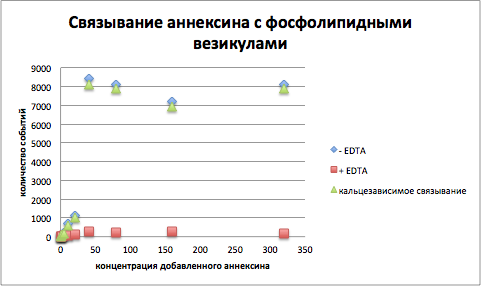 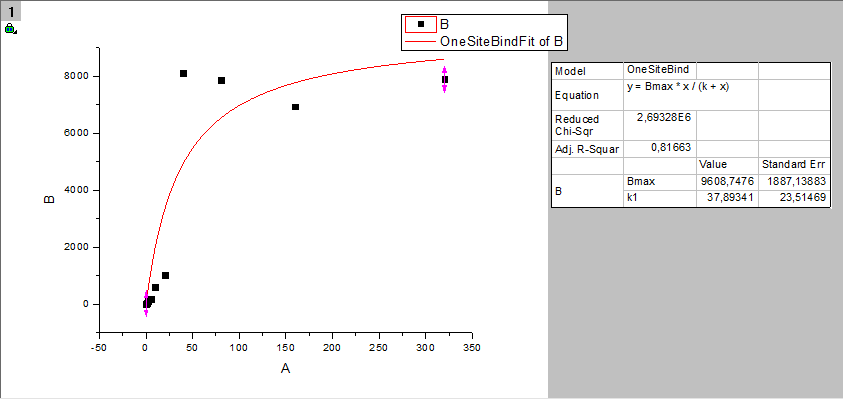 Равновесная константа равна 37, 89 Графики третьего ряда проб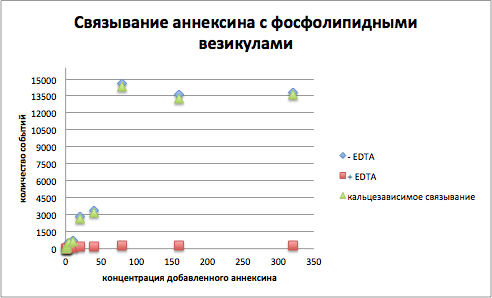 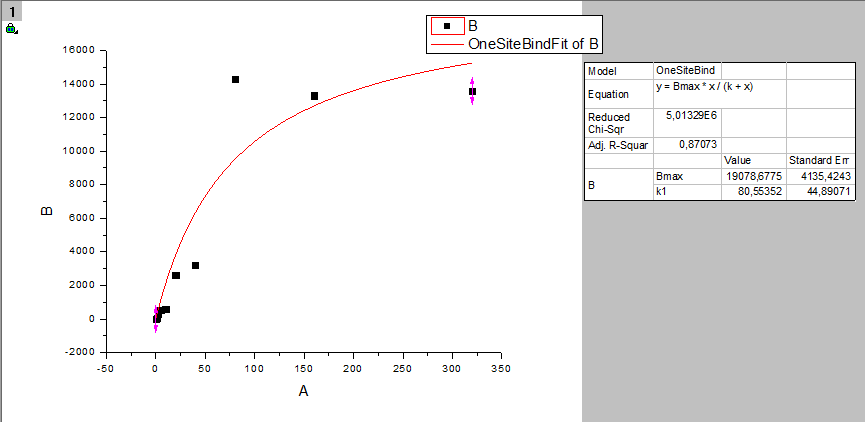 Равновесная константа равна 80,55 Приложение 4График второго ряда проб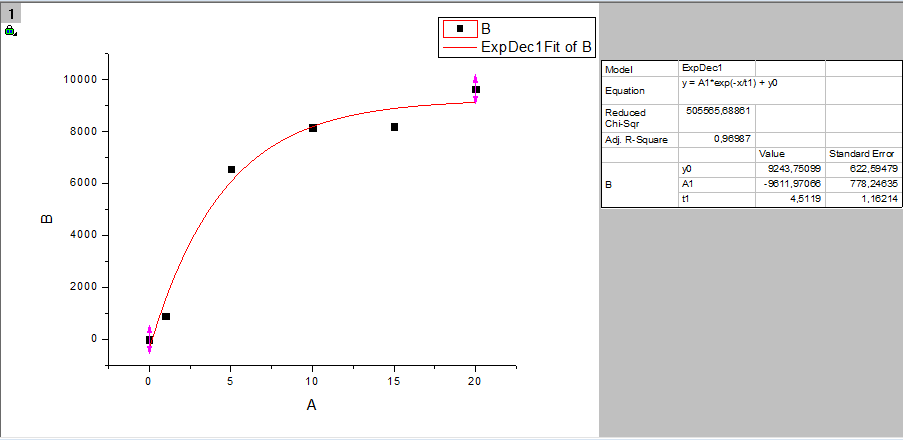 Кинетическая константа ассоциации равна 0,0055 при t1 = 4,5119График третьего ряда проб 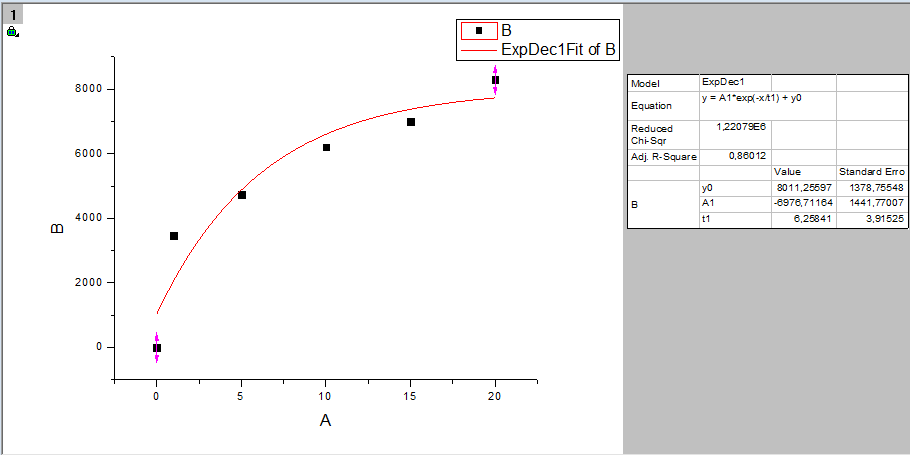 Кинетическая константа ассоциации равна 0,004 при t1 = 6,25841Приложение 5График второго ряда проб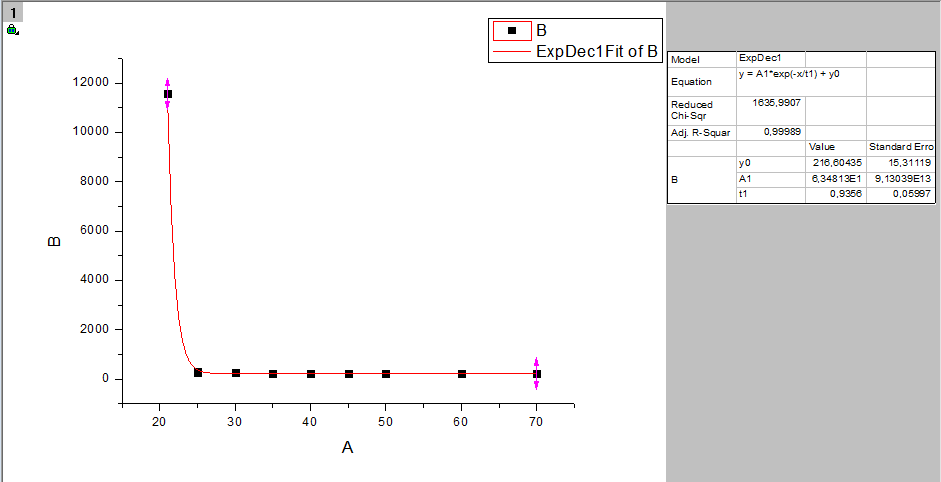 Кинетическая константа диссоциации равна 1,069 при t1 = 0,9356График третьего ряда проб 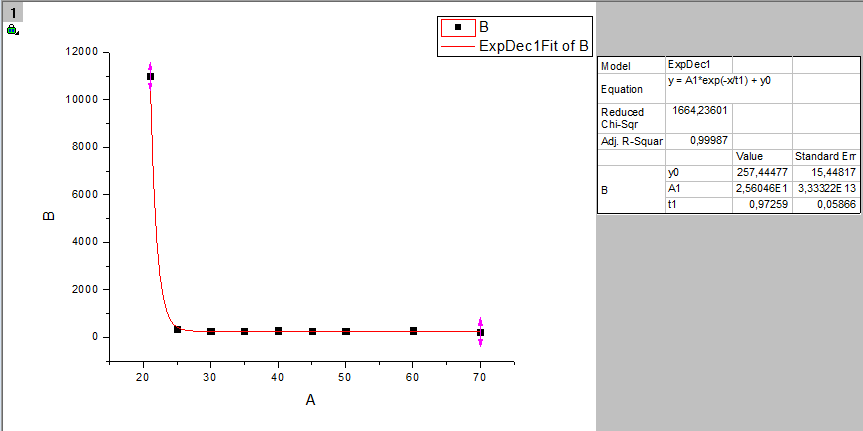 Кинетическая константа диссоциации равна 1,029 при t1 = 0,97259Введение ……………………………………………..………………3Основная часть 2.1 Глава 1. Механизмы свертывания крови и семейство аннексиновых белков 1. Биохимические основы свертывания крови ……………………2. Каскад свертывания крови – активация факторов свертывания3. Роль отрицательно заряженных мембран в реакциях активации ферментов …………………………………………………………...4. Роль тромбоцитов в свертывании крови ……………………….5. История происхождения аннексинов …………………………..6. Молекулярная структура аннексинов …………………………..610111215172.2 Глава 2. Исследование взаимодействия Аннексина V с фосфолипидными везикулами 1. Материалы и методы ……………………………………………2. Результаты экспериментов ……………………………………..3. Выводы ………………………………………………………….222428Заключение ………………………………………………………..29Список литературных источников ………………………………30Приложение ……………………………………………………….31стоковая концентрациярабочая концентрация (в мкл)объем (в мкл)25% PS1 мМ1010Буфер Адо 1000990стоковая концентрациярабочая концентрация (в мкл)объем (в мкл)CaCL2100 мМ550Буфер Адо 1000950стоковая концентрация (в мМ)рабочая концентрация (в мкл)объем (в мкл)CaCL2100 2,525Буфер Адо 1000975№ пробы012345678910Концентрация Аннексин-Alexa 647 (в нМ)0  0,6251,252,5510204080160320Аннексин-Alexa 647 (объем в мкл)020 из 220 из 320 из 420 из 520 из 620 из 720 из 820 из 920 из 104,26Буф А+CaCL2 №1 (объем в мкл)2020202020202020202035,74стоковая концентрациярабочая концентрация (в мкл)объем (в мкл)25% PS1 мМ1010Буфер Адо 1000990стоковая концентрациярабочая концентрация (в мкл)объем (в мкл)CaCL2100 мМ550Буфер Адо 1000950стоковая концентрациярабочая концентрация (в мкл)объем (в мкл)CaCL2100 мМ2,525Буфер Адо 1000975рабочая концентрацияобъем (в мкл)Аннексин – Alexa 64740 нМ5,8раствор №1 буфера А и CaCL2до 250244,2№ пробы12345момент времени от начала измерения нулевой пробы (минута)15101520везикулы и аннексин (в мкл)2020202020буфер А и CaCL2 (в мкл)180180180180180№ пробы1234567момент времени (минута)21253035405060